Section 132 (Patient Rights Form)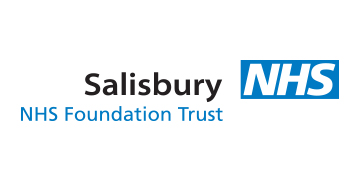 Record of Detention & Explanation of Rights for Patients Detained under the Mental Health Act 1983Part 1Patient’s Name:  ………………….……………………….…Date of Birth: …………………………………………………        Section: ……………………………………………………….Responsible Clinician……………………………..…………I hereby confirm that ………………………………………….. has been provided with information in accordance with Section 132 both verbally and in writing. This information provided consisted of: (Please tick all that apply)In addition, the following Department of Health leaflets have been provided: (Please tick all that apply)Signed ………………………………………….…Grade ……………………………..Print Name ……………………………………… Date ………………………………..If understanding was not achieved, then rights should be re-read within 72 hours (see over)Handed over to ward manager to bleep Clinical Site when appropriate to revisit Yes	NoHanded over to: ………………………………………….PLEASE TURN OVERPart 2 - MENTAL HEALTH ACT 1983 - Section 132 (Patient Rights Form)Patient’s name………………………………………………………………………………Further attempts were made to give the information and achieve understanding by the patient:Date ………………..…Time……………………….Signed …………………………………Date ………………..…Time……………………….Signed …………………………………Date ………………..…Time……………………….Signed …………………………………Date ………………..…Time……………………….Signed …………………………………Review/repeat date: Was understanding achieved? 	Yes □ or No □If No: It is judged unlikely that understanding will be achieved. This has been documented in the healthcare records and the ward manager has submitted an incident report. Incident report number needs to be documented in the healthcare records.If Yes: Does the patient object if the Nearest Relative receives information about the Section?  	Yes □ or No □Has the patient been informed of their right to an Independent Mental Health Advocate?  	Yes □ or No □Has the patient been given a copy of this form?  	Yes □ or No □Signed ………………………………………………… Grade ………………………………Print Name …………………………………………… Date …………………………………Once completed file original in the Healthcare Records and email and send a copy to AWP MHA Legislation Services.YesNoUnder which provision of the Act the patient is detainedThe patient’s right to apply to a Mental Health TribunalThe patient’s right to ask have their detention reviewed by Hospital ManagersInformation on consent to treatmentTheir right to withdraw consent to treatment at any timeHow and when treatment can be given without their consentThe duty of the Clinical Site to inform the Nearest Relative (unless the patient wishes otherwise)The patient's right to an Independent Mental Health AdvocateHas the patient been given information on how to contact the CQCDoes the patient object if the Nearest Relative receives information about the Section?Was the patient given a copy of the Patient Information Leaflet?Was understanding achieved?Detention under Part 2Yes □ or No □GuardianshipYes □ or No □Sections 135 and 136 ('Place of safety')Yes □ or No □Community Treatment Order (CTO)Yes □ or No □Detention under Part 3Yes □ or No □Other (please state)